NUS Student Work Scheme (NSWS-Teaching Assistant)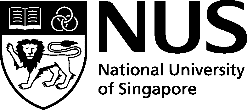 Supplementary Form(Strictly for use in Department of Biological Sciences)Instructions to apply:Approach relevant DBS Module Coordinator/Full-Time Teaching Assistant and mutually agree on the proposed part-time teaching appointment details;Fill in all details to be completed by student on this form; Place the application at the Graduate Studies Office mailbox located at DBS Administration Office Block S3 Level 5.Applicant's Declaration:I declare that the information I have provided in this application form is, to the best of my knowledge and belief, correct and complete. I understand that any false or willfully suppressed information will render my application null and void; and if appointed, I agree that my appointment shall be terminated.Signature of Student: ______________________________________	Date:  __________________* To delete as appropriate.Ver 24/10/2016To be completed by StudentA. Student ParticularsTitleTitleTitleName (Underline surname)Name (Underline surname)Name (Underline surname)Name (Underline surname)Student No.Birth Date (dd/mm/yyyy)Birth Date (dd/mm/yyyy)Birth Date (dd/mm/yyyy)Birth Date (dd/mm/yyyy)Home DepartmentHome DepartmentHome DepartmentHome DepartmentProgramme TypeProgramme TypeProgramme TypeProgramme TypeDegreeDegreeDegreeDegreeCitizenship (Please tick accordingly [  ] )Citizenship (Please tick accordingly [  ] )Citizenship (Please tick accordingly [  ] )Citizenship (Please tick accordingly [  ] )Citizenship (Please tick accordingly [  ] )Citizenship (Please tick accordingly [  ] )Citizenship (Please tick accordingly [  ] )Citizenship (Please tick accordingly [  ] )[   ]  Singapore Citizen (NRIC No.: ____________________ )  Singapore Citizen (NRIC No.: ____________________ )  Singapore Citizen (NRIC No.: ____________________ )  Singapore Citizen (NRIC No.: ____________________ )  Singapore Citizen (NRIC No.: ____________________ )  Singapore Citizen (NRIC No.: ____________________ )[   ]  Singapore Permanent Resident (NRIC No.: ____________________ )    Date of Issue: _______________  Singapore Permanent Resident (NRIC No.: ____________________ )    Date of Issue: _______________  Singapore Permanent Resident (NRIC No.: ____________________ )    Date of Issue: _______________  Singapore Permanent Resident (NRIC No.: ____________________ )    Date of Issue: _______________  Singapore Permanent Resident (NRIC No.: ____________________ )    Date of Issue: _______________  Singapore Permanent Resident (NRIC No.: ____________________ )    Date of Issue: _______________[   ]International Citizen (FIN No: _________________________ ) (Nationality:                 _______     )International Citizen (FIN No: _________________________ ) (Nationality:                 _______     )International Citizen (FIN No: _________________________ ) (Nationality:                 _______     )International Citizen (FIN No: _________________________ ) (Nationality:                 _______     )International Citizen (FIN No: _________________________ ) (Nationality:                 _______     )International Citizen (FIN No: _________________________ ) (Nationality:                 _______     )Singapore Mailing Address:Postal code (                       )Singapore Mailing Address:Postal code (                       )Singapore Mailing Address:Postal code (                       )Singapore Mailing Address:Postal code (                       )Singapore Mailing Address:Postal code (                       )ContactsContactsContactsSingapore Mailing Address:Postal code (                       )Singapore Mailing Address:Postal code (                       )Singapore Mailing Address:Postal code (                       )Singapore Mailing Address:Postal code (                       )Singapore Mailing Address:Postal code (                       )Telephone No.:______________________________________________Singapore Mailing Address:Postal code (                       )Singapore Mailing Address:Postal code (                       )Singapore Mailing Address:Postal code (                       )Singapore Mailing Address:Postal code (                       )Singapore Mailing Address:Postal code (                       )Handphone No:______________________________________________Singapore Mailing Address:Postal code (                       )Singapore Mailing Address:Postal code (                       )Singapore Mailing Address:Postal code (                       )Singapore Mailing Address:Postal code (                       )Singapore Mailing Address:Postal code (                       )Email Address:______________________________________________B. Proposed Appointment: Period [Please state semester (e.g. Sem 1 AY2015/16) or period from: ____ to ____ (dd/mm/yyyy)].Total no. of proposed hours: ______________________Teaching Assistant Duty (Please give the module code that you are teaching).Is this appointment for claiming payment? (please circle accordingly)                     YES/ NOIs this appointment for claiming payment? (please circle accordingly)                     YES/ NOAre you currently holding another part-time appointment in NUS?           If “Yes”, please state:Total no. of working hours per week : _________________           Current Rate of payment : $ ________________Are you currently holding another part-time appointment in NUS?           If “Yes”, please state:Total no. of working hours per week : _________________           Current Rate of payment : $ ________________C. Other Information:For Graduate Research Students OnlyAre you a NUS Research Scholarship/Award holder? Are you on Graduate Assistantship Programme (GAP)?  How many hours of GAP have you completed? _______________Are you a NUS Research Scholarship/Award holder? Are you on Graduate Assistantship Programme (GAP)?  How many hours of GAP have you completed? _______________Are you a NUS Research Scholarship/Award holder? Are you on Graduate Assistantship Programme (GAP)?  How many hours of GAP have you completed? _______________Are you a NUS Research Scholarship/Award holder? Are you on Graduate Assistantship Programme (GAP)?  How many hours of GAP have you completed? _______________Are you a NUS Research Scholarship/Award holder? Are you on Graduate Assistantship Programme (GAP)?  How many hours of GAP have you completed? _______________Are you a NUS Research Scholarship/Award holder? Are you on Graduate Assistantship Programme (GAP)?  How many hours of GAP have you completed? _______________For Graduate Research Students OnlyName of Scholarship/Award:Name of Scholarship/Award:Name of Scholarship/Award:Name of Scholarship/Award:Name of Scholarship/Award:Name of Scholarship/Award:For Graduate Research Students OnlyAward start date:(dd/mm/yyyy)(dd/mm/yyyy)Award expiry date:Award expiry date:(dd/mm/yyyy)For Graduate Research Students OnlyPlease obtain the necessary endorsement from your Research Supervisor:I support/do not support* the student’s proposed appointment.Please obtain the necessary endorsement from your Research Supervisor:I support/do not support* the student’s proposed appointment.Please obtain the necessary endorsement from your Research Supervisor:I support/do not support* the student’s proposed appointment.Please obtain the necessary endorsement from your Research Supervisor:I support/do not support* the student’s proposed appointment.Please obtain the necessary endorsement from your Research Supervisor:I support/do not support* the student’s proposed appointment.Please obtain the necessary endorsement from your Research Supervisor:I support/do not support* the student’s proposed appointment.For Graduate Research Students Only Name of Research Supervisor Name of Research Supervisor: ______________________: ______________________Signature: ______________________For Graduate Research Students Only Department Department: ______________________: ______________________Date : ______________________For All StudentsWill you be working in the same department as your Home Department?If “No”, please obtain the necessary endorsement from the Administrative Staff at your Home Department before submitting the form to the Hiring Department (where you will be employed). Will you be working in the same department as your Home Department?If “No”, please obtain the necessary endorsement from the Administrative Staff at your Home Department before submitting the form to the Hiring Department (where you will be employed). Will you be working in the same department as your Home Department?If “No”, please obtain the necessary endorsement from the Administrative Staff at your Home Department before submitting the form to the Hiring Department (where you will be employed). Will you be working in the same department as your Home Department?If “No”, please obtain the necessary endorsement from the Administrative Staff at your Home Department before submitting the form to the Hiring Department (where you will be employed). Will you be working in the same department as your Home Department?If “No”, please obtain the necessary endorsement from the Administrative Staff at your Home Department before submitting the form to the Hiring Department (where you will be employed). Will you be working in the same department as your Home Department?If “No”, please obtain the necessary endorsement from the Administrative Staff at your Home Department before submitting the form to the Hiring Department (where you will be employed). For All Students Name of Department Staff Name of Department Staff: ______________________: ______________________Signature: ______________________For All Students Department Department: ______________________: ______________________Date : ______________________Approval/Acknowledgement of Module Coordinator(s)/Full Time Teaching AssistantsApproval/Acknowledgement of Module Coordinator(s)/Full Time Teaching AssistantsApproval/Acknowledgement of Module Coordinator(s)/Full Time Teaching AssistantsModuleModule Coordinator(s) /Full Time Teaching AssistantsSignature and dateTo be completed by Approving Officer in Hiring Faculty/DepartmentI approve/do not approve* the proposed appointment.I approve/do not approve* the proposed appointment.I approve/do not approve* the proposed appointment.I approve/do not approve* the proposed appointment.I approve/do not approve* the proposed appointment.I approve/do not approve* the proposed appointment.I approve/do not approve* the proposed appointment.I approve/do not approve* the proposed appointment.Rate of payment: $ Rate of payment: $  ______________per hourTotal remuneration: $ Total remuneration: $ ______________________________________________________Name : __________________________________: __________________________________: __________________________________: __________________________________SignatureSignature: ______________________ Designation: __________________________________: __________________________________: __________________________________: __________________________________Date Date : ______________________